Operazioni (elementari) con le Matrici in Excel.Inseriamo i valori in formato vettoriale.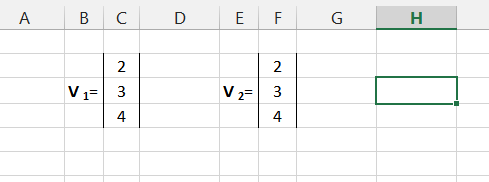 per eseguire la somma tra i due vettori, il cui risultato è un vettore (3 X 1), selezioniamo una zona del foglio equivalente al risultato, poi digitiamo = (C2:C4)+(F2:F4) (comparirà nella barra della formula)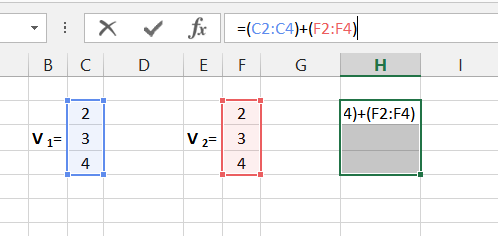 poi CTRL + SHIFT + INVIO, per estendere il risultato alla dimensione corretta. (Nella barra della formula compariranno le parentesi graffe )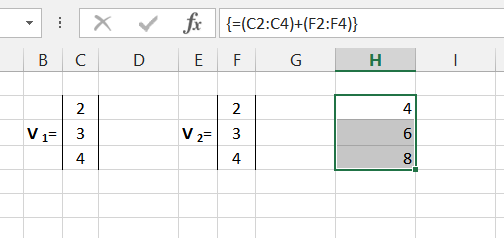 ripetiamo: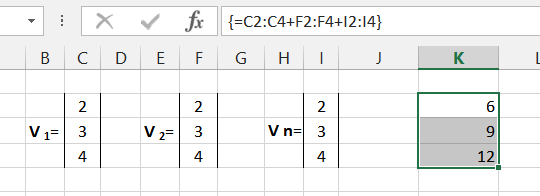 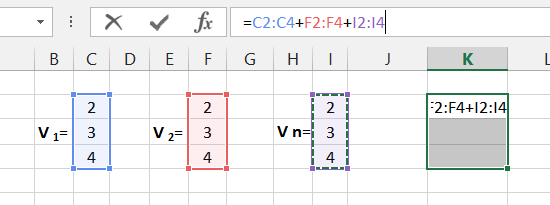 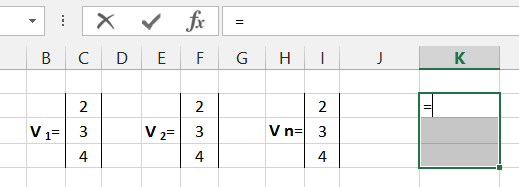                            CTRL + SHIFT + INVIO   --------------->Per eseguire un prodotto interno o prodotto scalare tra vettori, trasponiamo il primo vettore, rendendolo da vettore colonna a vettore riga selezionando l’area del risultato e digitando =TRANSPOSE(C2:C4). Il risultato comparirà dopo aver digitato CTRL + SHIFT + INVIO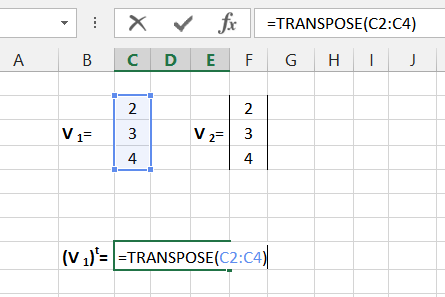 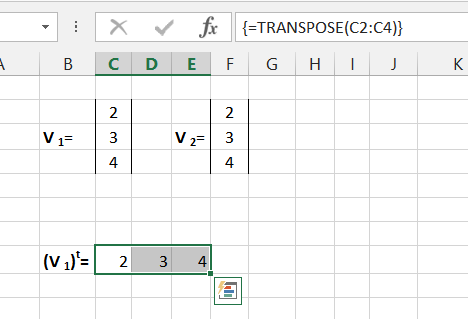 Selezioniamo la cella entro cui inserire il valore del prodottoDigitiando = MMULT(C8:E8;C2:C4) poi CTRL + SHIFT + INVIO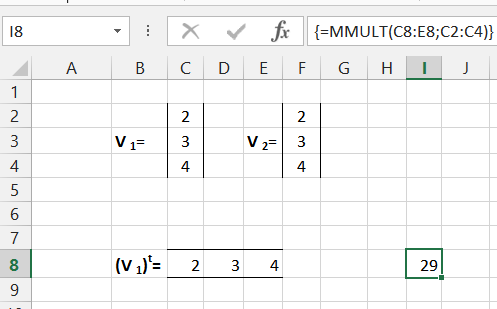 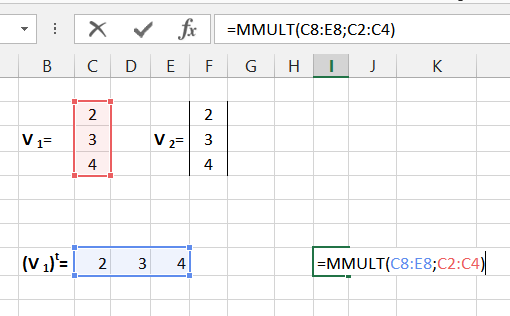 Invertendo i fattori otterremo un prodotto esterno in cui il primo vettore è in colonna, il secondo in riga e il risultato è un matrice (3 X 3) , secondo la regola del prodotto interno che si esegue moltiplicando i numeri riga X colonna.Selezioniamo la matrice 3 X 3 e digitiamo =MMULT(C2:C4;C8:E8) + CTRL + SHIFT + INVIO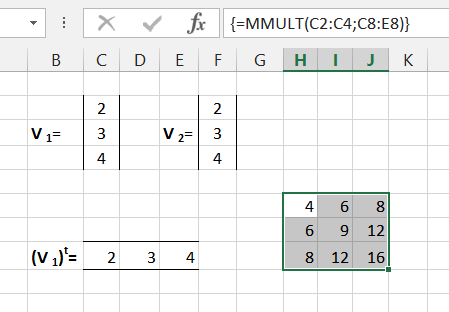 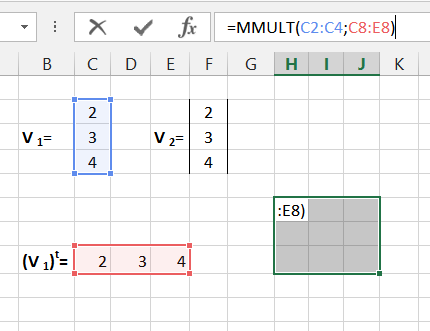 SOMMA di MATRICISelezioniamo l’area del risultato, una matrice dello stesso ordine delle matrici sommate tra loro (o sottratte) e digitiamo =(C4:E6)+(I4:K6). Proseguiamo con CTRL + SHIFT + INVIO e otteniamo la matrice risultante. La somma avviene elemento per elemento, nella stessa posizione di riga e colonna.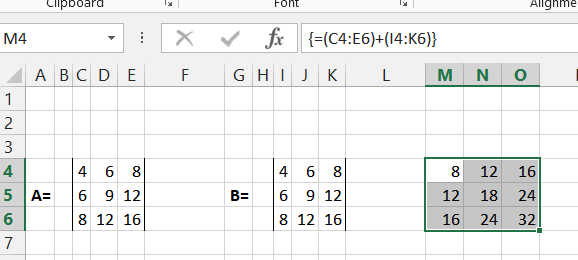 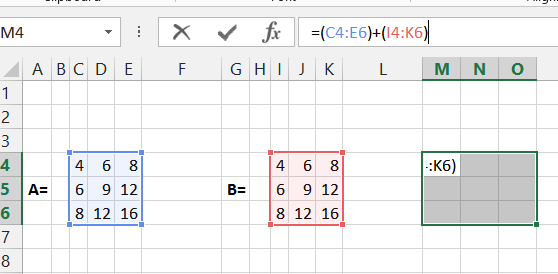 PRODOTTO di MATRICIPrendiamo ora una matrice rettangolare (2 X 3) e la sua matrice trasposta (3 X 2)Digitando =TRANSPOSE(C4:D6) e CTRL + SHIFT + INVIO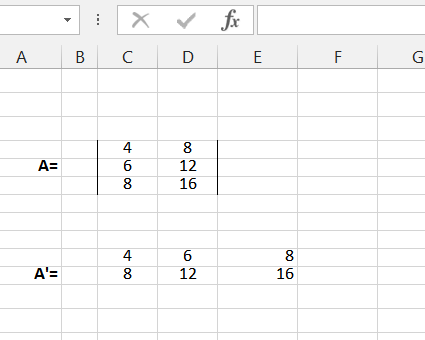 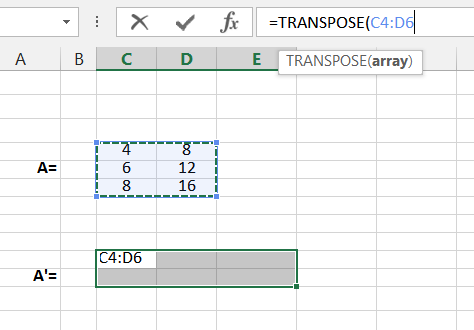 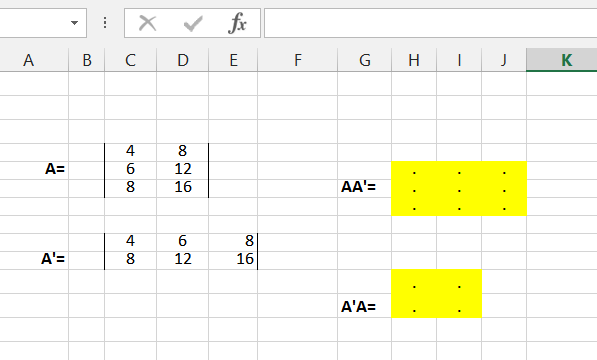 Il risultato della produttoria è una matrice con RIGHE = righe della matrice a sinistra e COLONNE = colonne della matrice dx. Selezioniamo l’area del risultato, scriviamo =MMULT(matrice sx; matrice dx) e poi CTRL + SHIFT + INVIO.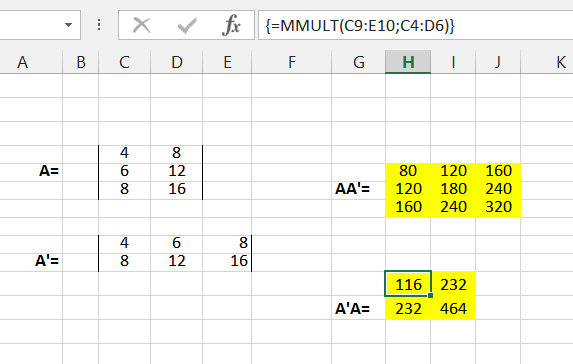 Matrice INVERSAConsideriamo una matrice quadrata (numero righe = numero colonne) AL’inversa A-1 è una matrice quadrata dello stesso ordine che pre/postmoltiplicata ad AProduce una matrice caratteristica detta identità, con valori 1 sulla diagonale e fuori diagonale pari a 0.Vediamo un esempio pratico.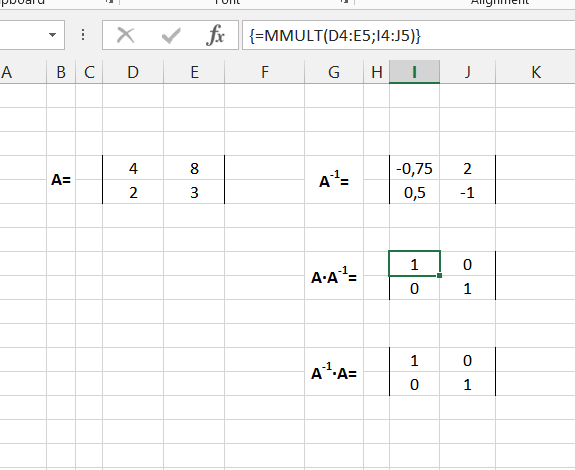 Nel caso di  quadrata 2 X 2 si può facilmente ricavare l’inversa comeTeorema: l’inversa è ammessa se e solo se il determinante di A è diverso da 0,.Quindi l’inversa risulta essere